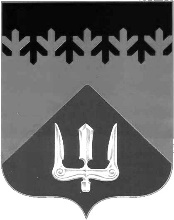 СОВЕТ ДЕПУТАТОВВОЛХОВСКОГО МУНИЦИПАЛЬНОГО РАЙОНА ЛЕНИНГРАДСКОЙ ОБЛАСТИРЕШЕНИЕот  25  августа  2022  года                                                                                            №  50В соответствии с Положением о Почетном дипломе, Почетной грамоте Совета депутатов Волховского муниципального района Ленинградской области, Благодарности главы Волховского муниципального района Ленинградской области, утвержденным решением Совета депутатов Волховского муниципального района Ленинградской области от 21.04.2016 года № 24, на основании представления и ходатайства главы Волховского муниципального района Ленинградской области,  Совет депутатов Волховского муниципального района Ленинградской областирешил:Наградить Почетным дипломом Совета депутатов Волховского муниципального района Ленинградской области: За высокие достижения в труде, большой личный вклад в социально-культурное развитие персонала предприятия Волховского филиала акционерного общества «Апатит» и в связи с празднованием 95-летия Волховского муниципального района КРАВЧЕНКО Ирину Викторовну – начальника отдела по социальной политике Дирекции по персоналу и социальной политике Волховского филиала акционерного общества «Апатит»За высокие достижения в труде, культурно-духовное взаимодействие с населением города Волхова и Волховского муниципального района и в связи с празднованием 95-летия Волховского муниципального районаЗОЛОТЫХ Елену Леонидовну – руководителя духовно-просветительского центра Местной религиозной организации Православного прихода Андреевского собора г. Волхова Тихвинской епархии Русской православной церкви (Московский Патриархат) Общественной организации – первичной профсоюзной организации «ФосАгро – Волхов» Территориальной организации Российской профсоюза работников химических отраслей промышленности по Санкт-Петербургу и Ленинградской области2. Настоящее решение вступает в силу со дня его принятия и подлежит официальному опубликованию в газете «Волховские огни».Заместитель главыВолховского муниципального районаЛенинградской области                                                                                   Новиков В.М.О награждении Почетным дипломом Совета депутатов Волховского муниципального района Ленинградской области Кравченко И.В., Золотых Е.Л.